Культурология«Управление  в сфере культуры и арт-бизнес» Степень: бакалаврСрок обучения: _4 годаФорма обучения: очнаяЯзык обучения: русский, английский Аккредитация: государственнаяОписание (программы):Фундаментальная и практико-ориентированная подготовка профессионалов, менеджеров в сфере культуры, обладающих обширными знаниями, а также владеющих навыками организации и управления проектами, способных работать в административной, управленческой сфере культуры и арт-бизнесаВы получите подготовку в области_ управления культуры и арт бизнеса, способных работать в административной сфере Опыт  научно-исследовательской, организационно-управленческой;  проектно-аналитической и экспертной деятельности в    сфере культуры и арт-бизнеса;навыки организации и управления социокультурными проектами, создание собственного бизнес проекта Базовые курсы (История мировой культуры и теория искусства, Теория культуры, Культурная политика)Специальные дисциплины (Эстетика и арт-бизнес, Социокультурная инновация, Технологии управления в социокультурной сфере, Креативные пространства современного города)Направления научно-исследовательской деятельности (фундаментальные проблемы изучения теории и истории культуры, этики, эстетики;проблемы этнокультуры)Выпускники программы смогут работать Культурологом, Преподавателем, Арт директором, Менеджером в сфере культуры, Специалистом в аналитических центрах, учреждениях  в компаниях в области образования и культуры, туризма, музеях, выставочных центрах, галереях, бизнес-структурах Контакты руководителя программы:eylipec@sfedu.ruпрофиль Scopus/WoS (или ссылка) ________________________________Фотография руководителя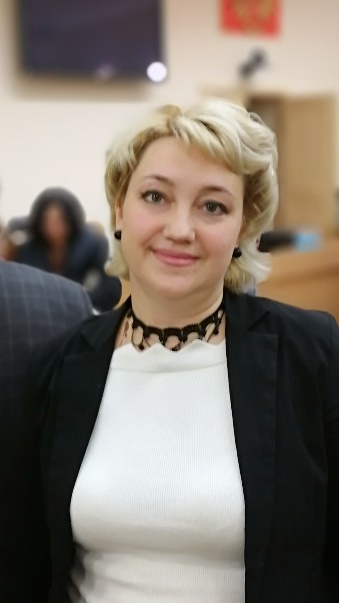 